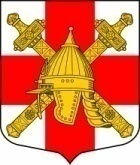 СОВЕТ ДЕПУТАТОВ СИНЯВИНСКОГО ГОРОДСКОГО ПОСЕЛЕНИЯ КИРОВСКОГО МУНИЦИПАЛЬНОГО РАЙОНА ЛЕНИНГРАДСКОЙ ОБЛАСТИР Е Ш Е Н И Еот «25» октября 2019 г. №6 Об утверждении состава постоянной контрольно-ревизионной  комиссии совета депутатов Синявинского городского поселения Кировского муниципального района Ленинградской области 	На основании пункта 2 части 2 статьи 34 Устава муниципального образования Синявинское городское поселение муниципального образования Кировский муниципальный район Ленинградской области, утвержденного решением совета депутатов от 16 марта 2009 года № 9, раздела 6 Положения о совете депутатов Синявинского городского поселения Кировского муниципального района  Ленинградской области, утвержденного решением совета депутатов муниципального образования Синявинское городское поселение от  08 октября 2012 года № 25, совет депутатов Синявинского городского поселения Кировского муниципального района Ленинградской области решил:	1. Утвердить состав постоянной контрольно-ревизионной комиссии совета депутатов Синявинского городского поселения Кировского муниципального района Ленинградской области: 	- Попов Никита Игоревич;	- Трухин Александр Владимирович;	- Дюжаков Андрей Евгеньевич;	- Рупасов Сергей Васильевич.	- Зимин Владимир Валентинович.	2. Утвердить председателя постоянной контрольно-ревизионной комиссии совета депутатов Синявинского городского поселения Кировского муниципального района Ленинградской области Трухина Александра Владимировича.Глава муниципального образования                                              О.Л. Горчаков Разослано: дело, администрация Синявинского городского поселения,  официальный сайт поселения            